答案解析部分第一部分  常识判断1. 【答案】A【解析】9日，交通运输部公布了《邮件快件实名收寄管理办法》，明确规定了寄递企业有关操作规范，并强化了对用户身份信息的保护。明确如果寄件人拒绝出示有效身份证件，寄递企业不得收寄邮快件。故本题正确选项为A项。2. 【答案】C【解析】7月6日中共中央总书记、国家主席、中央军委主席、中央全面深化改革委员会主任习近平7月6日下午主持召开中央全面深化改革委员会第三次会议并发表重要讲话。他强调，党的十九大以来，党中央在深化党的十八大以来改革成果的基础上，不失时机推进重大全局性改革，全面深化改革取得新的重大进展。继续推进改革，要把更多精力聚焦到重点难点问题上来，集中力量打攻坚战，激发制度活力，激活基层经验，激励干部作为，扎扎实实把全面深化改革推向深入。故本题正确选项为C项。3. 【答案】B【解析】粮安天下，我国粮食产量已经连续5年保持在1.2万亿斤以上，成为国民经济平稳健康运行的压舱石，为国家粮食安全进一步夯实了根基。今年是乡村振兴战略实施的开局之年，夏粮喜获丰收，成为乡村振兴战略实施的开局的亮点，同时为全年粮食丰收奠定了深厚基础。故本题正确选项为B项。4. 【答案】A【解析】诺贝尔奖，是以瑞典著名的化学家、硝化甘油炸药的发明人阿尔弗雷德·贝恩哈德·诺贝尔的部分遗产（3100万瑞典克朗）作为基金在1895年创立的。在世界范围内，诺贝尔奖通常被认为是所颁奖的领域内最重要的奖项。故本题正确答案为A项。5. 【答案】A【解析】习近平在博鳌亚洲论坛2018年年会开幕式上的主旨演讲提到，变革创新是推动人类社会向前发展的根本动力。谁排斥变革，谁拒绝创新，谁就会落后于时代，谁就会被历史淘汰。故本题正确答案为A项。6. 【答案】A【考点】人文其他【解析】A出自王冕的《墨梅》：“我家洗砚池边树，朵朵花开淡墨痕。不要人夸好颜色，只留清气满乾坤。”吟咏的是墨梅不慕虚名、绽放清芬的品格。B是王安石的《梅花》：“墙角数枝梅,凌寒独自开；遥知不是雪,唯有暗香来。”C出自唐代诗人吴融的《杏花》。D是杨万里的《咏桂》：“不是人间种，移从月中来。广寒香一点，吹得满山开。”选择A。7. 【答案】A【考点】人文其他【解析】格萨尔王在藏族的传说里是莲花生大士的化身，一生戎马，扬善抑恶，宏扬佛法，传播文化，成为藏族人民引以为自豪的旷世英雄。《格萨尔王传》是藏族民间说唱体英雄史诗，它是已知世界上最长的说唱史诗。BCD对应正确。选择A。8. 【答案】C【考点】微观经济【解析】供给侧结构性改革旨在调整经济结构，使要素实现最优配置，提升经济增长的质量和数量。需求侧改革主要有投资、消费、出口三驾马车，供给侧则有劳动力、土地、资本、制度创造、创新等要素。供给侧结构性改革，就是从提高供给质量出发，用改革的办法推进结构调整，矫正要素配置扭曲，扩大有效供给，提高供给结构对需求变化的适应性和灵活性，提高全要素生产率，更好满足广大人民群众的需要，促进经济社会持续健康发展。因此C说法错误。选择C。9. 【答案】B【解析】9日，最高人民法院大法官胡云腾表示，重庆公交车坠江事件给社会带来重要启示，他建议针对乘客此类行为可考虑增设“妨害安全驾驶罪”，量刑可参考危险驾驶罪。故本题正确选项为B项。10. 【答案】B【解析】2018年11月11日，人民空军成立69周年，珠海航展也落下了帷幕。上午10点55分，4架歼-20战机以战斗姿态密集编队掠过航展上空。四机低空盘旋、半斤斗翻转、连续滚转，飞行员们以新的编队、新的动作向航展致敬，为空军庆生。故本题正确选项为B项。11. 【答案】B【解析】“海洋六号”科考船11日完成历时138天的系列科考返回广州，本次科考航程近30000公里，圆满完成深海地质调查第6航次和中国大洋第51航次科考任务。故本题正确选项为B项。12. 【答案】D【解析】7月13日上午，中共中央总书记习近平在人民大会堂会见中国国民党前主席连战率领的台湾各界人士参访团时强调，大道之行、人心所向，势不可挡。我们有充分的信心和足够的能力，牢牢把握正确方向，坚定不移推动两岸关系和平发展、推进祖国和平统一进程。希望两岸同胞共同努力，坚持体现一个中国原则的“九二共识”，坚决反对和遏制“台独”，扩大深化两岸各领域交流合作，增进同胞亲情福祉，在新时代携手同心书写中华民族伟大复兴新篇章。故本题正确选项为D项。13. 【答案】D【考点】中国特色社会主义理论体系【解析】中共十五大正式使用“邓小平理论”这一概念，并将其作为党的指导思想写入党章。选择D。14. 【答案】B【考点】生活常识【解析】目前我国城市水处理普遍采用氯化工艺，即居民供水常用的消毒方法是氯消毒，故A说法错误；工业酒精是用作工业原料，不能用来兑制饮用酒。因为工业酒精中含有损害人体健康的有害物质，如甲醇、杂醇油、甲醛和铅等。这些有害物质具有极强的毒性，中毒症状以神经系统为主，如头晕、头痛、恶心，严重的造成呼吸困难，甚至引起死亡，故B说法正确。LED灯已大量应用于我国室内外照明等领域，逐步取代白炽灯、荧光灯等传统照明设备，成为节能、环保、智能化照明的代表。C错误。味精是谷氨酸的一种钠盐，学名叫谷氨酸钠。味精是一种增鲜味的调料，炒菜、做馅、拌凉菜、做汤等都可使用，是一种安全调味剂，故D错误。选择B。15. 【答案】C【考点】地理国情【解析】根据我国的区域协调发展战略，全国分为东部、西部、中部和东北部四大经济区，A项正确。中国煤炭资源最丰富的省是山西省，B项正确。中国最早设置的民族自治区是内蒙古自治区，C项说法错误。中国人口最少的城市也是中国最南端的市：三沙市，D正确。选择C。16. 【答案】B【考点】地理国情【解析】鼎湖山国家级自然保护区位于广东省肇庆市鼎湖区，距离广州市西南100公里，总面积约1133公顷。保护区成立于1956年，是中国第一个自然保护区。选择B。17. 【答案】C【考点】经济法【解析】 《反不正当竞争法》第五条规定：经营者不得采用下列不正当手段从事市场交易，损害竞争对手：(一)假冒他人的注册商标；(二)擅自使用知名商品特有的名称、包装、装潢，或者使用与知名商品近似的名称、包装、装潢，造成和他人的知名商品相混淆，使购买者误认为是该知名商品；(三)擅自使用他人的企业名称或者姓名，引人误认为是他人的商品；(四)在商品上伪造或者冒用认证标志、名优标志等质量标志，伪造产地，对商品质量作引人误解的虚假表示。第七条规定：政府及其所属部门不得滥用行政权力，限定他人购买其指定的经营者的商品，限制其他经营者正当的经营活动。第十三条规定：经营者不得从事下列有奖销售：(一)采用谎称有奖或者故意让内定人员中奖的欺骗方式进行有奖销售；(二)利用有奖销售的手段推销质次价高的商品；(三)抽奖式的有奖销售，最高奖的金额超过五千元。选择C。18. 【答案】C【考点】宪法【解析】《国歌法》第八条规定：国歌不得用于或者变相用于商标、商业广告，不得在私人丧事活动等不适宜的场合使用，不得作为公共场所的背景音乐等。A正确。《行政诉讼法》第十三条规定人民法院不受理公民、法人或者其他组织对下列事项提起的诉讼：（一）国防、外交等国家行为；（二）行政法规、规章或者行政机关制定、发布的具有普遍约束力的决定、命令；（三）行政机关对行政机关工作人员的奖惩、任免等决定；（四）法律规定由行政机关最终裁决的行政行为。B正确。《民法总则》第十五条规定：自然人的出生时间和死亡时间，以出生证明、死亡证明记载的时间为准；没有出生证明、死亡证明的，以户籍登记或者其他有效身份登记记载的时间为准。有其他证据足以推翻以上记载时间的，以该证据证明的时间为准。C错误。公民的基本权利的实现需要有《宪法》和其他各项法律的保障。D正确。选择C。19. 【答案】D【考点】民法【解析】《民法总则》第十三条规定：自然人从出生时起到死亡时止，具有民事权利能力，依法享有民事权利，承担民事义务。选择D。20. 【答案】A【考点】时政【解析】《民法总则》第十五条规定：自然人的出生时间和死亡时间，以出生证明、死亡证明记载的时间为准；没有出生证明、死亡证明的，以户籍登记或者其他有效身份登记记载的时间为准。有其他证据足以推翻以上记载时间的，以该证据证明的时间为准。A项错误。第二十条规定：不满八周岁的未成年人为无民事行为能力人，由其法定代理人代理实施民事法律行为。第五十一条规定：被宣告死亡的人的婚姻关系，自死亡宣告之日起消灭。死亡宣告被撤销的，婚姻关系自撤销死亡宣告之日起自行恢复，但是其配偶再婚或者向婚姻登记机关书面声明不愿意恢复的除外。第三十三条规定：具有完全民事行为能力的成年人，可以与其近亲属、其他愿意担任监护人的个人或者组织事先协商，以书面形式确定自己的监护人。协商确定的监护人在该成年人丧失或者部分丧失民事行为能力时，履行监护职责。选择A。第二部分  言语理解21. 【答案】A【考点】意图判断【解析】文段开篇前两句重点阐述的是掌声代表着一种情感的表达，人们内心渴望掌声。第二句话通过转折词“然而”引导出现实中某些掌声含金量不高，掌声的情感表达不真诚。文段尾句通过转折词“但是”引导出三个并列反问句，进一步凸显出作者的感情倾向，即作者想表达的是应该读懂和听懂“后排的掌声”，故而答案为A。B项是对现实中存在的问题进行的客观陈述，排除；C项，文段中并未对“前排掌声”与“后排掌声”进行比较，排除；D项表述对应文段开篇第一句话，但是表述不够精确，根据文段内容可知并非所有的掌声都是一种情感的真实表达，排除D。选择A。22. 【答案】A【考点】主旨概括【解析】文段第一句话说明了我国古代监察制度的历史发展脉络，重点阐述了这一制度的积极价值。第二句话引导出文段的重点，即唐宋时期监察制度发展完备，具有重要的价值和影响。第三句话进一步说明了古代设置监察制度的重要目的。第四句话具体阐明了唐宋时期为保证国家机器的正常运转，在完善监察制度方面所采取的相关措施。文段尾句对上文进行概括和总结，虽然唐宋时期监察制度发展具有一定的历史局限性，但是其还是具有一定的积极意义与借鉴价值的。因此，文段重点阐述的是唐宋时期监察制度的积极影响和价值，故而答案为A项。B项表述对应的是文段开篇的第一句话，起到的是话题引入的作用，同时B项表述未凸显出古代监察制度的重要价值，表述不全面，排除；C项表述是对唐宋时期监察制度的发展情况进行的客观陈述，片面观点，排除；D项表述为文段尾句转折之前的内容，优先排除。选择A。23. 【答案】A【考点】细节理解【解析】根据文段内容可知，宋代官员考核体系更加完备，对不同职务的考核标准和考核内容都有所区别，体现出了宋代官员绩效考核体系的个性化特征，因此A项表述契合文意，当选。“四善四最”是县级官员的考核内容，B项偷换概念，排除；根据文段尾句可知，官员执政水平的高低主要参考的是当年考核成绩与上一年进行对比的结果，排除C项；文段第三句话说明了官员绩效考核会随着职能岗位的变迁而发生调整，排除D项。选择A。24. 【答案】B【考点】意图判断【解析】文段开篇第一句话重点阐述的是在过去中华文化的主体性并未得到彰显。第二三句话阐述了文段的重点内容，即在当下背景下提振中华文化的主体性和自主性是非常必要的。第四句话进一步补充说明了中华文化一旦被同化，就将直接影响文化多样性的发展。文段尾句以现代新儒家的忧虑为例，也在说明在当代背景下需要重视中华文化主体性的建构，故而答案为B。A项表述为中华文化发展过程中可能面临的相关问题，排除；C项为对策性表述，但是说法相对而言较为宽泛，排除；D项“新儒家”为文段中的例子陈述，排除。选择B。25. 【答案】C【考点】主旨概括【解析】文段第一句话通过递进关系引导词“除了……还……”引导出文段重点内容，即语言在发展的同时具有较强的经济价值。第二句话进行进一步的补充，说明了语言中潜藏着巨大的经济宝库。第三句话主要阐述了随着我国语言文字事业的不断发展，语言文字类的相关产品也得到了前所未有的发展，再次阐述了语言发展具有较强的经济价值。文段尾句通过例子的形式说明了语言发展所带来的经济价值着实可观。因此，文段为总-分结构，重点阐述了语言发展的经济价值能量，故而答案为C。A项表述为文段递进之前相关内容，凸显的是语言具有观察时代的窗口价值，排除；B项表述为文段尾句的例子陈述，排除；D项，“为其他产业发展提供必要支撑”为无中生有的表述，排除。选择C。26. 【答案】A【考点】意图判断【解析】文段第一句话阐述了传统文化以其自身的外在形式之美吸引人们前来观赏，但人们的观赏时间有限。第二句告知我们，文化自身的魅力是决定人们是否驻足长留的关键因素，由此推知文化内涵性的重要性。文段第三句通过“因此”引导出了文段的重点，即文创产品需要形式美和内涵美的结合，是评价其成功与否的衡量标准。文段第四句通过例子的形式说明了当下有不少的文创产品存在各种形式的弊端，需要予以警惕。因此，文段重点阐述的是文创产品需要巧妙形式和文化内核的融会贯通，故而答案为A。B项是对当前的问题进行的客观陈述，排除；C项仅仅凸显了文创产品的一重属性，片面观点排除；D项“传统文化”偷换了文段的主体概念“文创产品”，排除。选择A。27. 【答案】D【考点】细节理解【解析】这是一道细节判断题。根据文中莫里森的观点，真正的成年是艰难的美，可知成年并不难，因此A项表述有误，排除A项；B项对应文段的第二行，为别人负责是成长的所得，并不代表“成年需要为别人负起责任”，因此排除B项；C项“越成长越失去”不符合文段的整体意思，排除；D项从文段的第二行第三行可以概括得出，D选项符合文意。选择D。28. 【答案】B【考点】语句填空【解析】空格出现在文段尾句，填入空格中的语句有可能是对上文进行的概括和总结。文段开篇第一句话重点阐述的是数字阅读的定义及其包含的两层含义。第二句话说明了数字化阅读在全球的发展现状。文段尾句重点比较的是数字阅读和传统阅读的区别，数字阅读是一种新的阅读方式，而传统阅读相对而言是一种旧有的阅读形式，由此可知作为一种新事物的数字阅读有望取代传统的阅读形式，因此空格中填入的语句应体现出的基本意思是新事物取代旧事物。A项“纸上得来终觉浅，绝知此事要躬行”强调的是实践的重要性，排除。B项“沉舟侧畔千帆过，病树前头万木春”意为新事物取代旧事物是事物的发展规律，当选；C项“宝剑锋从磨砺出，梅花香自苦寒来”指的是成长成才过程中要经历磨难和挫折，排除；D项“不畏浮云遮望眼，只缘身在最高层”表明的是自身已经身居高位，对未来充满了信心，排除。选择B。29. 【答案】A【考点】意图判断【解析】文段首句阐述了唐代是墓志文体的重要变革期。第二句话说明了唐代墓志文体的具体转变，即由之前的对亡者生平事迹等的叙述转变成了撰者个人化、情感化的个性书写。第三句具体阐述了唐代墓志文体变革的原因，即不断破除既有文体壁垒，借鉴与吸纳其他文体表现手法的结果。文段尾句具体阐述了唐代墓志文体变革所带来的积极影响和价值。因此，答案为A项。B项、C项为唐代墓志文体变革的具体表现，排除；D项“唐代文学繁荣”属于无中生有的表述，排除。选择A。30. 【答案】D【考点】主旨概括【解析】文段第一句阐述了读书的重要性。第二三四句阐述了要想杜绝劣质书籍，采购部门需要倾听读者的意见和建议。第五六句说明了在采购过程中还要结合专家学者的意见，引入专家审查非常必要。第七句话具体阐述了教育部门应制定严格的采购标准并遵循实际的执行流程，加大对图书内容和质量的审查，由此可使劣质图书远离校园。因此，可推知文段为并列结构，重点阐述了杜绝劣质图书泛滥各方需要采取的相关措施，故而答案为D。A项、B项为片面观点，排除；C项为当前的问题陈述，排除。选择D。31. 【答案】C【考点】细节理解【解析】根据文段内容“或许，技术的进步总会带来焦虑……”可知，人们在现实生活中的各种焦虑或许与科技的发展进步相关联，因此A项表述契合原文，排除；由“科技的进步，给人们带来了极大的便捷……”可知，科技的进步促使人们生活更加便捷化，排除B；文段尾句重点阐述的是即使人工智能取得了快速的发展，但其仍旧不能取代情感交互的价值，因此可推断作者意在强调在当前时代背景下应珍视情感的价值，排除D项。选择C项。32. 【答案】B【考点】态度理解【解析】文段第一句话引述他人观点，说明好作品就像一顿丰盛的大餐。第二三句话进行转折，说明一部作品对于读者而言，无非有三个目的。第四五句话进一步进行阐述，说明一部好的作品只有满足读者精神方面的需要才能在历史长河中留下印记。文段最后一句话通过结论词“因此”对上文进行概括和总结，进一步说明一部好作品应像一粒种子一样满足读者的精神需要，因此答案为B项。A项属于文段开篇引述他人的观点，排除；C项，“香浓的下午茶”主要用来消遣时间，放松身心的，排除；D项，“个性的墙纸画”主要是装饰用的，体现的是一部好作品的实际用途，非精神性表现，排除。选择B。33. 【答案】D【考点】下文推断【解析】根据语境信息可知，文段第一句引述哲人观点。第二句阐述的是读书有助于心境的提炼和升华，第三句重点说明的是读书所带来的精神境界的提升是每一个人都可以追求的。文段尾句说明的是读书也应该具备三种境界。因此，为保证段落衔接的一致性，接下来的文段也应该围绕着读书的三种境界展开说明，故而答案为D。A项为本文段尾句之前已经论述过的相关内容，排除；B项、C项为无中生有表述，排除。选择D。34.【答案】C【考点】主旨概括【解析】文段开篇引出优秀教师流失问题，接着提出解决此问题的办法，即从提高待遇入手，改革津贴方面的工资。紧接着由“据了解”引出改革的必要性。最后说到收入只是其中一方面，由此通过递进关系引出真正能够留住优秀师资的方法——好环境、幸福感、有尊严，因此文段的重点在最后一句。对应选项，A项是递进之前的内容，属于非重点，排除；B想属于问题的表现之一，不是重点，排除；D项围绕问题本身，排除。选择C。35.【答案】D【考点】主旨概括【解析】文段开篇第一句说明了现代人际关系疏离一部分原因是由于被欺骗、被讹诈的经历。第二句通过转折词“但是”引导出了致使人际疏离的更深层次原因，一方面是由于技术的发展，另一方面是因为现代社会机构的快速变迁，由此可见造成现代社会人际关系疏离的因素是多方面的，故而答案为D。A项为转折之前的内容，此外“被讹诈的经历和听闻”是造成人际关系疏离的部分原因，排除；B项“技术发展”与C项“现代社会的快速变迁”为片面原因，排除。选择D。36.【答案】C【考点】成语辨析【解析】本题为逻辑填空题。根据空格出现的语境信息可知，科学家通过科学方式已经发现了暗物质的相关踪迹，因此填入空格中的词语应跟“踪迹、迹象”等词语相关相近，而且要和“发现”一词相搭配。辨析相关选项可知，A项的“一鳞片爪”比喻零星片段的事物，多和“知道、写下”等词搭配，排除；B项的“吉光片羽”比喻残存的珍贵文物，排除；C项的“蛛丝马迹”比喻事情所留下的隐约可寻的痕迹和线索，多和“发现、察觉”等词语搭配，是本题的正确答案；D项的“麟凤一毛”比喻好东西无论巨细都搜罗进来了，排除。选择C。37. 【答案】B【考点】细节理解【解析】本题为细节理解题。根据语境信息，“目前的观测表明宇宙总物质的85%以上由暗物质贡献的”可知，“目前观测到的暗物质占宇宙总物质的85%以上”说法正确，排除A；“引力能导致光线在传播中发生弯曲依据的是广义相对论”，而B项强调的是相对论，概念扩大，因此答案为B；根据语境信息，“科学家已经通过微波背景辐射确定宇宙中暗物质的总量”可知，C项表述契合原文，排除；根据“我们已知的所有常规物质都能够用粒子物理标准模型来解释”可知，D项表述符合原文，排除。选择B。38.【答案】C【考点】细节理解【解析】本题为细节理解题。根据语境信息，“暗物质应是有质量的，能够参与引力相互作用”可知，暗物质并非不是没有质量的，A项表述错误，排除；根据“暗物质与光子的相互作用必须非常弱，以至于其基本不发光”可知，暗物质基本不发光是因为其与光子的作用非常弱，B项偷换概念，排除；“然而我们对暗物质属性的了解仍然很少”表明，当前人们对暗物质了解较少，C项表述正确；根据语境信息，“数值模拟表明暗物质也不可能高速运动……”，可知暗物质在宇宙中并非保持高速运动，D项表述错误，排除。选择C。39.【答案】C【考点】下文推断【解析】本题为下文推断题。根据话题衔接一致原则可知，最后一段尾部重点强调的是“中国在暗物质探测方面的成就将会为最终解开暗物质之谜作出贡献”，因此接下来的文段也应该围绕“中国在暗物质探测方面的突出贡献”展开说明。选择C。40.【答案】D【考点】细节理解【解析】本题为细节理解题。文章尾段说明目前中国在暗物质探测能力方面位居世界前列，而非“世界第一”，排除A；“暗物质是一种与对称性破缺相联系的粒子”是文段中的另一种理论，而非是超对称理论，B项偷换概念，排除；根据语境信息，“更多的研究表明，中微子不是暗物质”可知，C项表述错误，排除；文段中“当前的标准模型还不是一个统一描述物质世界的完备理论”表明，当前的标准模型理论尚不能完全描述物质世界，D项表述契合文意。选择D。41. 【答案】D【考点】实词与成语综合考查【解析】先看第一空，表示大家很熟悉和称道，A项“耳闻则诵”形容记忆力强，用在此处表意不当，排除；B项“聱牙佶屈”指文章读起来不顺口，与后文“优秀作品”褒贬矛盾，也需排除。第二空，“独到”形容见解和观点，“独立”形容人格和地位，“独创”强调创造出新内容，只有“独特”切合文意。选择D。42. 【答案】C【考点】成语辨析【解析】第一空横线处应填入的词应与前文“不断地进行理论突破、思维突破、技术突破”呼应，A项“迎难而上”意为遇到困难不退缩，主动上前克服，强调的是一种态度，所以A项不选；D项“改弦易辙”比喻改变方针、办法或方向，也不符题意。第二空，要填入的词语与“停滞不前”并列，应为贬义词。而B项“循序渐进”指学习工作等按照一定的步骤逐渐深入或提高，非贬义，故排除。选择C。43. 【答案】 C【考点】实词与成语综合考查【解析】成语和实词综合考查。第一空，“阻止”指使不能前进，使行动停止，一般针对正在发生的事情。与文段语义不匹配。“妨害”指有害于，语义过重，故排除A、D。第二空，“耳闻目睹”指亲耳听到，亲眼看见。不可与“艺术”搭配。选择C。44. 【答案】A【考点】成语辨析【解析】根据语境信息，本题可将突破口置于第二空。填入第二空的词语修饰对象为“革命毅力”，“毅力”多用坚定、坚韧等词语修饰，由此排除B、C。填入第三空的词语修饰对象为“战略战术”，战略战术讲求的是灵活变通，故用A项中的“灵活机动”。选择A。45. 【答案】D【考点】成语辨析【解析】根据语境信息可知，90年前中华民族处于极度弱势的境地。因此，填入第一空的词语应与“内忧外患”一词并列且体现出中华民族的弱势地位。A项“积重难返”指的是长期形成的不良的风俗、习惯不易改变，也指长期积累的问题不易解决，不契合文意，排除；C项“积沙成塔”比喻积少成多，不契合文意，排除。第二空，语境信息中强调的是中国人民的生活境遇悲惨，B项“背井离乡”及D项“民不聊生”均可。第三空，根据语境可知，为了推翻三座大山中国人民进行了毫不屈服的艰苦斗争。B项“坚忍不拔”指的是意志坚定不可动摇，排除。D项“不屈不挠”在压力面前毫不屈服，表现十分顽强，契合文意。选择D。46. 【答案】A【考点】成语辨析【解析】根据语境信息可知，“常识”指的是大部分人应该懂得的普遍性知识，拥有常识能够促使人与人之间的交流更加便捷、轻松。相反，缺乏常识会使人际交流缺乏轻松的话题。因此，第一空中填入的词语应与“轻松”的含义相关相近。A项“轻松平易”指的是语言文字轻松简单，容易使人理解，契合文意；B项“平易近人”是指文字浅显，容易了解，侧重于文字内容简单，不包含轻松的含义，排除；C项“深入浅出”指讲话或文章的内容深刻，语言文字却浅显易懂，侧重于语言文字浅显易懂，排除；D项“深文奥义”指文词、言语艰深，含义晦涩，与语境信息相背离，排除。验证第二空，第二空中填入的词语体现的是拥有常识之后在与人交流过程中能够应付自如，得心应手。“左右逢源”原指学识广博，应付自如，后也比喻做事得心应手，非常顺利，契合文意。选择A。47. 【答案】A【考点】成语辨析【解析】第一空，由下文“哪里有大刀阔斧的整形外科来得过瘾”可知很多医生认为注射中心是一种不值得重视的技能，“雕虫小技”指小技能或微不足道的技能；“奇技淫巧”指过于奇巧，让人着迷，却又无益的技艺与制品；“大材小用”指人才使用不当，不能尽其才；“明珠弹雀”指得到的补偿不了失去的。“大材小用”和“明珠弹雀”与文意不符，可以先保留“雕虫小技”和“奇技淫巧”。分析第二空，文中说的是“微整形”在当前发展的比较好，“如火如荼”指大规模的行动气势旺盛，气氛热烈；“方兴未艾”指事物正在发展，尚未达到止境。比较两者可知，“如火如荼”符合文意，排除B。选择A。48. 【答案】C.【考点】成语辨析【解析】根据语境信息可知，第一空的意思是说这句台词在当时非常流行，“名噪一时”形容名声很高，引起普遍关注，不符合文意；“声名鹊起”形容在很短时间内取得很高的知名度，不符合文意。因此，排除AB两项；“风靡一时”形容一个事物在一个时期非常盛行；“家喻户晓”指每家每户都明白，暂时保留。分析第二空，语境的意思是说这句当时很流行的台词，今天依然被很多人所了解。“耳熟能详”指听得多了，以至能详细地复述出来，形容对某人或某事物非常熟悉，符合文意；“耳目一新”指所见所闻都觉得很新鲜，形容感觉跟以往大不相同，语境中没有产生新意的意思，所以排除D。选择C49. 【答案】A【考点】成语辨析【解析】根据语境信息，“不同的地理位置、民俗习惯、历史积淀，便汇成了不同的传统文化”可知，每一座城市的文化属性是不相同的。因此第一空中需填入表示“不相同”意思的词语。A项“独一无二”指没有相同的或没有可以相比的，契合文意；B项“无独有偶”表示两事或两人十分相似，未体现出差异性，排除；C项“举世无双”表示全世界找不到第二个，契合文意；D项“举足轻重”指处于重要地位，一举一动都足以影响全局，不契合文意，排除。第二空，语境说明的是通过探寻城市的历史文脉、文化遗产等，促使文化与我们的内心彼此相通。A项“息息相通”形容彼此的关系非常密切，侧重指的是彼此相互沟通，契合无间，契合文意；C项“休戚与共”形容关系密切，利害相同，侧重指的是有祸福可言的人与人之间、国家之间的关系，排除。选择A。50. 【答案】A【考点】实词与成语综合考查【解析】根据语境信息可知，填入第一空的词语修饰对象为山。A项“巍峨”形容高大雄伟，如群山巍峨，契合文意；B项“巍然”意为高大雄伟，多形容名次、等级高，排除；C项“陡峭”坡度很大，勉强契合文意；D项“伟岸”意为高大挺拔，多指人，排除。第二空说明的是他的胸怀像大海一样宽广，A项“辽阔”意为宽阔的，广阔的，如辽阔的海洋，契合文意；C项“开朗”多指人性格豁达、乐观，排除。验证第三空，根据语境信息可知，他以战略科学家的气魄为国家地球深部探测技术出谋划策，故用“运筹帷幄”更为合适。第四空修饰对象为“熔岩”，“炽热”指温度极高、极热的意思，能够搭配“熔岩”。选择A。51. 【答案】A【考点】实词与成语综合考查【解析】根据语境信息可知，真正的热爱不是表里不一的，而是名副其实的喜爱，因此填入第一空的词语应和“表里不一”意思相近且为消极感情色彩的词语。A项“叶公好龙”比喻口头上说爱好某事物，实际上并不真爱好，契合文意；B项“刻舟求剑”比喻不懂事物已发展变化而仍静止地看问题，不契合文意；C项“掩耳盗铃”比喻自己欺骗自己，明明掩盖不住的事情偏要想法子掩盖，不契合文意，排除；D项“程门立雪”旧指学生恭敬受教，现多比喻尊师，感情色彩积极，排除。验证第二空，语境信息说明的是真正的热爱不应该是变动不定的，“朝三暮四”比喻常常变卦，反复无常的意思，契合文意。验证第三空，填入第三空的词语应与“喧嚣嘈杂”呈现相反相对的关系，“安宁”指心情安定、平静之意。选择A。52. 【答案】B【考点】实词与成语综合考查【解析】根据文段语境信息可知，成功要经历较长的发展过程，因此填入第一空的词语应与否定词“不是”搭配且体现出发展历程短的含义。A项“一朝一夕”形容很短的时间，重在强调时间短暂而非历程短，排除；B项“一蹴而就”比喻事情轻而易举，一下子就成功，多形容解决问题的过程短，契合文意；C项“一挥而就”形容写字、写文章、画画快，不契合文意，排除；D项“立竿见影”比喻处理事情之后立刻见到功效，勉强可以。第二空，语境说明的是成功要经历一步步的改变才能成为现实，强调成功的取得是一个逐渐深入提高的过程。B项“循序渐进”指学习工作等按照一定的步骤逐渐深入或提高，契合文意；D项“按部就班”按照一定的步骤、顺序进行，未显示出“逐渐深入提高”的意思，排除。第三空，语境中强调的是此刻做不到做不好时不要心存埋怨，对比“抱怨”与“报怨”，前者指的是心中不满，埋怨的意思，契合文意；后者说明的是对所怨恨的人做出反应，不契合语境信息，排除。选择B。53. 【答案】A【考点】成语辨析【解析】根据文段信息可知，天赋秉异的人是很少的，正是因为全心投入和用心付出促使这些人更加优秀，因此第一空中需填入与“优秀”一词相关相近的词语。A项“出类拔萃”指的是人的品德才能超出同类之上，契合文意；B项“崭露头角”指初显露优异的才能，契合文意；C项“锋芒毕露”指锐气和才华全部显露出来，现多指人好表现自己，含贬义色彩，排除；D项“鹤立鸡群”强调的是一个人因自己的仪表或才能在一群人中显得尤为突出，重在阐述外形、姿态等方面比他人突出，不契合语境信息，排除。第二空，修饰对象为“优势”，B项“逆水行舟”意为不努力就要后退，不能搭配“优势”一词，排除；A项“得天独厚”意为所具备的条件特别优越，所处的环境特别好，多做形容词，能够修饰“优势”。选择A。54. 【答案】B【考点】成语辨析【解析】根据文意，公益活动贵在坚持，聚沙成塔，空里的词要填一个褒义词，并且是聚沙成塔的同义词，所以选择B。A项“积羽沉舟”比喻小小的坏事积累起来就会造成严重的后果，C项“群轻折轴”比喻小患会酿成大祸，两者都是是贬义词，排除；D项“风靡全球”形容事物在整个世界很风行，像风吹倒草木一样，与原文不符。选择B。55. 【答案】A【考点】成语辨析【解析】根据语境信息可知，中华优秀传统文化是一个抽象的概念，能够将所有事物涵盖在内。A项“包罗万象”形容内容丰富，应有尽有，契合文意；B项“应有尽有”形容很齐全，多修饰具体的物资设备，排除；C项“森罗万象”形容包含的内容极为丰富，契合文意；D项“一应俱全”指的是一切齐全，应有尽有，多修饰具体的物资，排除。第二空，语境信息说明的是电视节目的视听手段有可能会取代观众对传统文化的关注度，达不到传播传统文化的目的和功效。A项“喧宾夺主”比喻外来的或次要的事物占据了原有的或主要的事物的位置，意为观众只重视电视带来的视觉感受，忽视了传统文化本身，契合文意；C项“太阿倒持”比喻把大权交给别人，自己反受其害，不契合文意，排除。选择A。第三部分  数量关系56. 【答案】D【考点】递推数列【解析】该数列为递推数列，相邻两项的和除以2，得第三项；因此。选择D。57. 【答案】A【考点】幂次数列【解析】该数列为幂次数列，数列中数字幂次化为：，，，，指数为3，2，1，1为递推差数列，底数为7，5，3，1为等差数列，修正项为周期数列。因此。选择A。58. 【答案】A【考点】分数数列【解析】该数列为分数数列。将数列中各项的分子与分母做差，得到全新的数列：1，2，4，8，16，（32）为等比数列。选项中符合分子分母做差为32的只有，选择A。59. 【答案】C【考点】机械分组【解析】该数列为机械分组数列。小数点前面数字的规律为递推和数列，最后一项为8；小数点后面数字的规律为：，，，，，因此后面一项为。答案为8.515，选项C。60. 【答案】B【考点】根式数列【解析】该数列为根式数列。数列中的数字可化为：，，，，（    ）。分子的前半部分为递推和数列：1＋1＝2，1＋2＝3，下一项为2＋3＝5； 分子的后半部分为根式数列，根号里面为自然数列，下一项为；分母的规律为：1＋1＝2，1＋2＝3，2＋3＝5，3＋4＝7，下一项为5＋5＝10；所以答案为，选择B。61. 【答案】D【考点】不定方程【解析】从题目中可以发现分数最低为全错的情况，为0分；最高为全对，得分40分，一共有41种情况。假设答对题，答错题，不答题，得分为，可以列方程组为：，经过化简得到：（，），讨论可以得出，的分数无法得到35，38，39分，其他分数均可以得到，因此分数一共有38种。为保证有4人分数相同，根据最不利原则，可得到38×3+1=115人。选择D。62. 【答案】B【考点】几何问题【解析】由于阴影部分面积比三角形ADH面积大8平方厘米，得四边形；因为， 所以， 即，因此，得到。选择B。63. 【答案】D【考点】基础计算【解析】一本书中，页码为从1开始的连续自然数，从中任意撕下10张纸，每张纸均为连续的2个数，求和为奇数。10个奇数求和必然是偶数，因此绝对不可能是1999。选择D。64. 【答案】A【考点】年龄问题【解析】假设图图的母亲结婚时为岁，三年后为岁，又过了9年，为岁；那时图图9岁，得方程为，解方程得到。此时图图父亲的年龄为24+2=26岁，所以图图出生时，父亲为26+3=29岁。选择A。65. 【答案】B【考点】工程问题【解析】假设工程量分别为A和B，甲的效率为2，乙的效率为1。根据题目条件列式：。化简方程得到。选择B。66. 【答案】A【考点】行程问题【解析】设走路速度为，跑步速度为，骑车速度为，根据题意列出方程：，解方程得到千米/分钟。平时小韩走路去公司的时间为分钟，这次所花时间为分钟，因此晚21分钟出门。选择A。67. 【答案】C【考点】经济利润问题【解析】总的成本为50×100+100×80+150×60+200×20=26000，总的利润为50×100×8%+100×80×10%+150×60×18%+200×20×20%=3620；利润率＝。选择C。68. 【答案】A【考点】植树问题【解析】由于小张的速度是小李的2倍，所以小李在拐了第一个弯时，小张正好拐了两个弯，即两个人开始同时沿着同一条边相向而行。小李走过了5棵树，也就是走过了5个间隔，所以小张走了10个间隔，在相遇的那条边，一共有5＋10＝15个间隔，四周一共有60个间隔，则周长为60×10＝600米。选择A。69. 【答案】D【考点】排列组合【解析】由于，，均为正整数，构成了该方程的解，把该模型转换成排列组合，等于有19个一样的球，放进3个盒子中，每个盒子的数量至少有一个，用隔板法解决该类问题。19个球，一共有18个空，在这18个空中插2个板即可，一共有组整数解。选择D。70. 【答案】D【考点】溶液问题【解析】第一次倒，B中酒精浓度为50%；第二次倒的过程中，B的浓度没有变化，为50%；A的酒精浓度为；第三次倒，A的酒精浓度没有变化，为25%；B中酒精浓度为。B的浓度是A的浓度的倍。选择D。第四部分  判断推理71. 【答案】C【考点】语义关系【解析】黄沙的“黄”和金黄的“黄”均表示相同的词义，且都指颜色。A项中绿林指的是地名，和翠绿的“绿”词义不同，排除；B项中的两个“飞”虽然词义相同，但都为动词，排除；C项中的两个“白”词义相同且都指颜色，与题干逻辑关系一致；D项中的两个“海”位置与题干不一致，排除。选择C。72. 【答案】A【考点】逻辑关系【解析】动物学家是一种职业，金丝猴是动物学家的研究对象。C选项地质学家是一种职业，铁矿石是地质学家的研究对象；B选项中剪刀是修剪花圃的工具，C选项自行车和飞机是同属交通工具的反对关系，D选项手铐是警察的工具。选择A。73. 【答案】D【考点】逻辑关系【解析】主观是评论的必然属性。A项中噩耗使人悲伤，而悲伤不是噩耗的属性，排除；B项中寒冷导致感冒，但寒冷不是肺炎的属性，排除；C项中简单是问题的属性，但并非必然属性，排除；D项中客观是新闻的必然属性，与题干逻辑关系一致。选择D。74. 【答案】D【考点】语义关系【解析】杀鸡取卵和竭泽而渔为近义词关系。A项中的穷凶极恶和心灰意冷并非近义词，排除；B项中的同流合污和同床异梦并非近义词，排除；C项中的水滴石穿和水落石出并非近义词，排除；D项中的旗开得胜和马到成功也为近义词关系，与题干逻辑关系一致。选择D。75. 【答案】B【考点】逻辑关系【解析】安徽的省名确实来自安庆府的“安”和徽州府的“徽”。A项中北京的地名并非来自北平和燕京的组合，排除；B项中，江苏的省名来自江宁府的“江”和苏州府的“苏”，与题干逻辑关系一致；C项中山东的省名并非来自齐鲁和泰山的组合，排除；D项中辽宁的省名并非来自通辽和沈阳的组合，通辽位于内蒙古自治区，排除。选择B。76. 【答案】A【考点】语法关系【解析】观看感人的电影。A项中可以组合为欣赏美好的风景，与题干逻辑关系一致；B项中可以组合为创作精美壁画，但是题干的欣赏与A项的观看都有“看”的含义，优于B选项，排除；C项中病人一般不会与疯狂搭配，排除；D项中爱情一般不会与悲痛搭配，排除。选择A。77. 【答案】C【考点】语法关系【解析】带括号的类比推理，要将四个选项逐一代入，判断前后两部分的逻辑关系。选项带入后，A项的天空、B项的宇宙和D项的星座与题干的星辰均可构成组成关系，但海洋并非江河、水滴和海滩的组成部分，排除；C项可与题干构成璀璨的星辰和辽阔的海洋，逻辑关系一致。选择C。78. 【答案】C【考点】语法关系【解析】带括号的类比推理，要将四个选项逐一代入，判断前后两部分的逻辑关系。选项带入后，题干的进攻与A项的失败和B项的胜利存在因果关系，但是A项的抵御和B项的稳固和题干的后退均无因果关系，排除；题干的进攻与C项的防御为反义词关系，C项的前进与题干的后退也为反义词关系，逻辑关系一致；D项的迅速可与题干构成偏正短语迅速进攻，但是D项的缓慢与题干的后退顺序不同，无法构成类似逻辑关系，排除。选择C。79. 【答案】D【考点】其他类比【解析】考察字母符号同异的机械类比推理。题干的结构为ABCDCDDE。A项结构为ABCDCAAB，与题干不一致，排除；B项结构为ABCDDAEB，与题干不一致，排除；C项结构为ABCDEAAE，与题干不一致，排除；D项结构为ABCDCDDE，与题干一致。选择D。80. 【答案】A【考点】其他类比【解析】考察字母符号同异的机械类比推理。题干的结构为AABCDBAB。A项结构为AABCDBAB，与题干一致；B项结构为AABCDEAE，与题干不一致，排除；C项结构为AABCDEDF，与题干不一致，排除；D项结构为ABBCDEFE，与题干不一致，排除。选择A。81. 【答案】B【考点】实体信息【解析】考察图形实体信息。题干中均为中国龙的图案，只有B选项符合要求。选择B。82. 【答案】B【考点】数量类【解析】考察数量类问题。题干中封闭面的数量均为3，只有B选项符合要求。选择B。83. 【答案】D【考点】数量类【解析】考察数量类问题。题干中图形组成部分数量均为2，只有D选项符合要求。选择D。84. 【答案】B【考点】样式类【解析】考察属性类问题。题干中图形均有纵向的对称轴，只有B选项符合要求。选择B。85. 【答案】C【考点】位置类【解析】考察位置类问题。题干第一幅图中，第四行和第五行的黑块没有发生位置变化，第一行左边的黑块每次逆时针移动一个位置，第一行右边的黑块每次顺时针移动一个位置，第三行的黑块在内部3*3得范围内进行顺时针一格的变化，整体规律依次发生变化，只有C选项符合要求。选择C。86. 【答案】A【考点】平面拼合【解析】考察平面拼合问题。根据平行等长边拼合而成，A选项符合要求。选择A。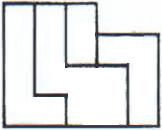 87. 【答案】B【考点】平面拼合【解析】考察平面拼合问题。根据平行等长边拼合而成，B选项符合要求。选择B。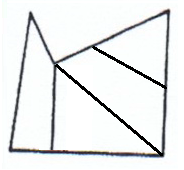 88. 【答案】D【考点】【解析】本题考查空间重构类。根据展开图中的相邻面关系确定选项。A选项中两个面的公共棱与展开图不符，排除；B选项中右边的面方向与展开图不符，排除；C选项中两个面的公共棱与展开图不符，排除；D选项中两个面的位置关系与展开图一致，符合要求。选择D。89. 【答案】A【考点】空间重构【解析】本题考查空间重构类。根据展开图中的对面关系确定选项。A选项中三个面的位置关系与展开图一致，符合要求；B、C、D三个选项中均出现了互为对面关系的两个面，不符合六面体的要求，排除。选择A。90. 【答案】A【考点】空间重构【解析】本题考查空间重构类。根据立体图中的邻面关系确定选项。A选项中三个特征面的位置关系与立体图一致，符合要求；B选项中将互为邻面关系的两个特征面表示成对面关系，不符合六面体的要求，排除；C、D两个选项中三个特征面的顺序与立体图不符。选择A。91. 【答案】C【考点】分析推理【解析】由（1）得出草原游客量11万，森林游客量51万；由（3）（4）得出甲地51万；由（5）得出戊地＜乙地＜丙地，因此戊地最少，为11万；而草原游客量也是11万，所以戊地的特色旅游资源是草原。选择C。92. 【答案】A【考点】形式论证【解析】提出异议的人的观点是：应该要求该校停止让学生课间操之前统一喝豆浆的做法。采用否定代入法，如果对A项进行否定，即该校学生不统一喝豆浆，他们的平均身高比现在更矮，那么提出异议的人的观点一定成立不了。所以，A项是使提出异议的人的观点要站住脚，必须假设的。选择A。93. 【答案】D【考点】形式论证【解析】削弱论证。A项是加强，证明了治疗方面更有优势；B项是无关项，因为题干说的是治愈的比率；C项是无关项，治愈率与医院性质没有联系。D项为另有他因，即第一医院治愈率高不是因为治疗手段高明而是因为患者年轻，身体素质好。选择D。94. 【答案】C【考点】翻译推理【解析】“要么喜欢历史，要么喜欢政治”的意思是历史和政治只能喜欢一样，“或者喜欢篮球，或者喜欢足球。”的意思是篮球和足球至少喜欢一样。因此，李同学不喜欢政治但喜欢篮球，则他一定喜欢历史，也可能喜欢足球。选择C。95. 【答案】D【考点】分析推理【解析】四队循环赛，则每个队均与其他队比赛3场，共计6场比赛，四队共计有6胜6负。乙队输一场可得乙队2胜1负；丙队比乙队少赢一场，丙队1胜2负；乙队比丁队少赢一场，丁队3场全胜；乙丙丁三队共计6胜3负，则甲队3场全负，其名次应该为第四名。选择D。96. 【答案】B【考点】日常论证【解析】A项中题干没有将鳄鱼皮同高档首饰作比较，排除；B项中富有的人“可能”会购买鳄鱼皮制成的提包，可以得到；C项中“第一时间”拥有的概念未在题干涉及，排除；D项中普通人也可以买到小鳄鱼皮制品，排除。选择B。97. 【答案】C【考点】形式论证【解析】论据：欧洲所有国家都要求这种车通过尾气排放标准检查，不合格的车辆禁止使用；论点：这种老式皮卡对全球大气污染的危害在未来将会消失。逻辑关系：欧洲通过尾气排放标准检查，这种老式皮卡对全球大气污染的危害在未来将会消失。C项证明了即使欧洲通过尾气排放标准检查，这种老式皮卡对全球大气污染的危害也不会消失。断开论据与论点间的关系。A、B、D与题干无关。选择C。98. 【答案】A【考点】分析推理【解析】本题属于分析推理。使用排除法可得出答案，根据条件①得出李凯一定不是翻译部的，排除B；根据②得出翻译部主管是男性，因而一定不是张维，排除D；由条件③得出张维也不是技术部主管，排除C。选择A。99. 【答案】D【考点】分析推理【解析】本题属于分析推理。由于只有一位同学选择书法社团，而赵靓选择的社团，韩晶也一定都会选，所以只有钱菲选择书法社团，并且没有选择网球社团；又由只有一位同学选择网球社团，所以在赵靓和韩晶两人中有一个选择网球，如果赵靓选择网球社团，那韩晶也会选择，这样导致两个人选择网球社团，故只能是韩晶选择网球。选择D。100. 【答案】D【考点】分析推理【解析】本题属于分析推理。①由（2）赵靓选择的社团，韩晶也一定都会选和（3）只有一位同学选择了书法社团，而且她也没有选择网球社团，可得出：赵靓没有选择书法社团；②由条件（4）如果赵靓选择武术社团，那么也选择书法社团；结合①得赵靓没有选择武术社团；③三位同学每人都选择了三个社团，而赵靓不选择书法社团也不选择武术社团，所以赵靓要在剩余的围棋、网球、舞蹈、摄影四个社团中挑选三个；④由选择舞蹈的也选择围棋；若赵靓选择舞蹈，那么肯定选择围棋，若赵靓不选择舞蹈，那么赵靓的选择是围棋、网球、摄影，也包括围棋社团，所以赵靓肯定选择围棋；⑤由条件（2）赵靓选择的社团，韩晶也一定都会选，又由④知，赵靓选择了围棋，所以韩晶也选择了围棋。选择D。101. 【答案】D【考点】其他定义【解析】定义强调：没有科学根据的；非科学理论或方法。A项中，认为地球是宇宙的中心属于科学理论，不符合定义；B项中，腌肉是有科学根据的，不符合定义；C项中，光的波粒二象性是有科学根据的，不符合定义；D项中，确诊死亡的妇女突然苏醒，属于没有科学根据的非科学理论或方法，符合定义。选择D。102. 【答案】B【考点】社会学类【解析】定义强调：现实生活中胆小怕事；网上发表“个人正义感”；人面场上极其冷场，不爱说话；独自面对电脑敲键盘或用手机进行网络评论及聊天；对社会各个方面评头论足。A项中，并不是网上发表的言论，不符合定义；B项中，确实是在现实生活中胆小怕事，并且在网上对社会各个方面评头论足，符合定义；C项中，没有体现现实生活中的胆小怕事，不符合定义；D项中，与闺蜜聊电影，并不是社会事件，不属于对社会各个方面评头论足，不符合定义。选择B。103. 【答案】D【考点】社会学类【解析】定义强调：自愿地结婚或离婚；不受他人干涉。A项中，彩礼钱是自愿拿出的，符合定义；B项中，订婚行为没有被逼迫和干涉，而且只是订婚，符合定义；C项中，只是没有找到合适的对象，没有受到干涉，符合定义；D项中，提出离婚时受到了暴打，受到了干涉，不符合定义。选择D。104. 【答案】D【考点】法律法规类【解析】定义强调：文字或符号；道路设施。A、B、C三项中，均为道路有关的文字或符号，符合定义；D项中，游泳与道路无关，不符合定义。选择D。105. 【答案】C【考点】社会学类【解析】定义强调：现实或者网络生活中；被网民关注从而走红的人。A、B两项中，均不是被网民关注而走红，不符合定义；C项中，微博受到追捧从而走红，符合定义；D项中，传播的只是史料，而不是个人，不符合定义。选择C。106. 【答案】A【考点】经济学类【解析】定义强调：以大城市为核心；周边城市共同参与。A项中，周边城市并没有共同参与，不符合定义；B、C、D三项中，均满足以大城市为核心，周边城市共同参与，符合定义。选择A。107. 【答案】C【考点】心理学类【解析】定义强调：智力发展低于或落后于同年龄一般儿童发展水平。A、B、D三项中，均体现了智力发展低于或落后于同年龄一般儿童，符合定义；C项中，并不是智力发展导致，并且并非儿童，不符合定义。选择C。108. 【答案】A【考点】其他定义【解析】定义强调：电子游戏比赛；利用电子设备作为运动器械进行；培养团队精神。A项中，与舍友组建“战队”参加比赛，符合定义；B项中，并不是电子游戏，不符合定义。；C、D两项中，没有培养团队精神，不符合定义。选择A。109. 【答案】D【考点】社会学类【解析】定义强调：同城分居；夫妻二人；工作日独自生活，周末共同生活。A项中，两人并非夫妻，不符合定义；B、C两项中，并不是同城分居，不符合定义；D项中，城东和城西属于同城，只有周末才能回家，符合定义。选择D。110. 【答案】C【考点】其他定义【解析】定义强调：机器人与人类相像；到了一个特定程度；极之反感。A、D两项中，均不涉及机器人，不符合定义；B项中，机器人与人非常接近，无法防止成真，不符合定义；C项中，出现的科幻电影均为动画片，与人类有明显差异，符合定义。选择C。111. 【答案】C【考点】【解析】定义强调：通过计算机网络进行；学习活动；主要采用自主学习和协商学习的方式。A项中，课程自主选择，在线课程通过网络，符合定义；B项中，学习和考试都是在线自主进行，符合定义；C项中，只是通过网络购书，没有进行学习活动，不符合定义；D项中，QQ群属于网络，并且个人为主导，符合定义。选择C。112. 【答案】B【考点】【解析】定义强调：尽力去解决；不能解决；暂时停止；对问题解决起到关键作用。A项中，并没有对解决难题起关键作用，不符合定义；B项中，一开始研究没有得到答案，瞌睡时突然梦见，符合定义；C项中，请教导师是解决问题的关键，而不是暂时停止的行为，不符合定义；D项中，成功的研究员并没有暂时停止，不符合定义。选择B。113. 【答案】C【考点】其他定义【解析】定义强调：以互联网技术为依托；整合供需信息；提供非巡游的预约出租汽车服务。A项中，并没有整合供需信息，不符合定义；B项中，属于巡游出租汽车，不符合定义；C项中，通过互联网寻找顾客赚取费用，符合定义；D项中，没有以互联网技术为依托，不符合定义。选择C。114. 【答案】D【考点】其他定义【解析】定义强调：不受任何形式的歧视；相互理解、友谊、团结和公平竞争。A、B、C三项中，均体现了没有歧视，相互理解、友谊、团结和公平竞争，符合定义；D项中，兴奋剂阻碍了公平竞争，不符合定义。选择D。115. 【答案】A【考点】社会学类【解析】定义强调：完成共同的任务；互助性学习。A项中，学生分组后讨论，共同回答，符合定义；B项中，不是学习，不符合定义；C项中，没有体现互助，不符合定义；D项中，没有体现互助，不符合定义。故本题正确答案为A。第五部分  资料分析116. 【答案】B【考点】基期量计算【解析】本题属于基期量计算。根据文段可知，“2017年1～8月份，集体企业实现利润总额294.1亿元，增长4.6%”，列式有，选择B。117. 【答案】D【考点】两期比重比较与计算【解析】本题属于两期比重比较与计算。根据文段可知，“私营企业实现利润总额16332.1亿元，增长14%”，“全国规模以上工业企业实现利润总额49213.5亿元，同比增长21.6%”。因为私营企业利润总额的增长率小于全国规模以上工业企业利润总额的增长率，所以2017年占比比上年低，列式有，选择D。118. 【答案】A【考点】增长率计算【解析】本题属于增长率计算。根据文段数据可知，“人均主营业务收入为133.9万元，同比增加15.8万元”，列式有。选择A。119. 【答案】D【考点】平均数增长率计算【解析】本题属于平均数增长率计算。根据文段数据可知，“1～8月全国规模以上工业企业实现利润总额49213.5亿元，同比增长21.6%”，“1～8月份，规模以上工业企业实现主营业务收入80.3万亿元，同比增长12.7%”，列式有。选择D。120. 【答案】C【考点】综合分析【解析】本题属于综合分析。A选项，根据第一段数据，2017年1～7月全国规模以上工业企业实现利润总额为49213.5－6719.7＝42493.8亿元，不是2017年上半年的数值，A错误；B选项，根据文段数据可知，“1～8月份，规模以上工业企业实现主营业务收入80.3万亿元”， “每百元主营业务收入中的费用为7.28元”。则规模以上工业企业的费用约为，B错误；C选项，根据第一段数据可知，2017年1～7月，全国规模以上工业企业利润总额同比增长率为21.6%－0.4%＝21.2%；7月份，全国规模以上工业企业利润总额同比增长率为24%－7.5%＝16.5%。利用混合增长率的性质可知，2017年上半年，全国规模以上工业企业利润总额的同比增长率大于21.2%，C正确；D选项，2017年1～8月份产成品存货周转天数的同比增长率：，应收账款平均回收期的同比增长率：，前者小于后者，D错误。综上所述，选择C。121. 【答案】B【考点】间隔基期量的计算【解析】本题属于间隔基期量的计算。2017年8月社会消费品零售总额比2015年8月增长了：，则2015年8月社会消费品零售总额约为：，选择B。122. 【答案】A【考点】现期比重计算【解析】本题属于现期比重计算，根据表格数据，列式有，选择A。123. 【答案】D【考点】倍数计算【解析】本题属于倍数计算。根据表格中的数据可知，餐饮收入总额的增长量约为：，商品零售总额的增长量约为：，则商品零售总额增长量是餐饮收入总额增长量的，与D选项最接近，选择D。124. 【答案】A【考点】平均数大小比较【解析】本题属于平均数大小比较。如果8月零售总额的8倍大于1～8月的零售总额，则8月的零售总额大于1～7月月均零售额，根据表格数据计算可知，符合的只有粮油、食品类，1282×8＞10234，选择A。125. 【答案】D【考点】综合分析【解析】本题属于综合分析。A选项，根据折线图可知，2017年1～2月，社会消费品零售总额的同比增长速度为9.5%，并不知道1月的同比增速和2月的同比增速，所以推不出2017年一季度，社会消费品零售总额增速逐月提高，A错误；B选项，2016年8月，文化办公用品的零售总额为，建筑及装潢材料的零售总额为，前者明显高于后者，B错误；C选项，根据文段，“2017年1～8月份，实物商品网上零售额增长29.2%。在实物商品网上零售额中，吃、穿和用类商品分别增长25.4%、19.6%和32.9%”。所以2017年1～8月，只有吃、穿类商品在实物商品网上零售额中的占比比上年下降，C错误；D选项，2016年8月，城镇消费品零售额与乡村消费品零售额的差距为，D正确。综上所述，选择D。126. 【答案】B【考点】基期平均数计算【解析】本题属于基期平均数计算，根据第一段数据，“1～8月份，原煤产量23.0亿吨，同比增长5.4%”，列式有亿吨。选择B。127. 【答案】A【考点】百分点计算【解析】本题属于百分点计算。根据文段可知，“8月份，进口煤炭2527万吨，同比下降5.0%，降幅比7月份收窄3.2个百分点”。所以2017年7月份，进口煤炭同比增长率为，选择A。128. 【答案】C【考点】现期比重计算【解析】本题属于现期比重计算。根据第三段数据可知，“8月份，原油日均产量51.5万吨”， “1～8月份，原油产量1.3亿吨”，列式有。选择C。129.【答案】C【考点】基期量的大小比较【解析】本题属于基期量的大小比较。四个选项分别列式为：，，，，最小的为原油产量，选择C。130.【答案】A【考点】综合分析【解析】本题属于综合分析。（1），2017年8月原煤产量的同比增速为4.1%，1～8月的同比增速为5.4%，利用混合增长率性质可知，2017年1～7月，原煤产量的同比增速高于5.4%；2017年8月原油加工量的同比增速为6.5%，1～8月的同比增速为3.4%，利用混合增长率性质可知，2017年1～7月，原油加工量的同比增速低于3.4%；所以2017年1～7月，原煤产量的同比增速快于原油加工量，正确；（2），根据文段可知，“8月份，进口原油3398万吨，同比增长3.4%，进口量比7月份减少76万吨，增速比7月份回落8.4个百分点”，列式有，错误；（3），根据折线图可知，2017年1～2月的原油日均产量与4月的日均产量相当，都为53.3，但日均产量不等于月度产量，所以1～2月的原油产量与4月的原油产量不相等，错误；综上所述，正确的有1个，选择A。131. 【答案】B【考点】比重相关计算【解析】本题属于比重相关计算。根据第一段数据，列式有。选择B。132. 【答案】C【考点】倍数计算【解析】本题属于倍数计算，根据第二段数据可知，“2016年文化制造业增加值为11889亿元，文化批发零售业增加值为2872亿元”2016年文化制造业增加值比文化批发零售业多倍，选择C。133. 【答案】A【考点】基期量计算【解析】本题属于基期量计算，根据第三段数据可知，“2016年，文化相关产品的生产创造的增加值为11130亿元，比上年增长9.5%”，列式有亿元。选择A。134.【答案】C【考点】增长量大小比较【解析】本题属于增长量大小比较。根据“大大则大”的比较原则，文化艺术服务的现期量与增长率均大于广播电视电影服务的现期量与增长率，所以排除B选项；其余选项利用“”计算，，，，最大的为文化艺术服务，选择C。135.【答案】D【考点】综合分析【解析】本题属于综合分析。A选项，2016年文化及相关产业增加值的同比增长率为13.0%，文化批发零售业增加值的增长率也为13.0%，两者增长率相等，所以2016年文化批发零售业增加值占当年文化及相关产业增加值的比重与上年相等，A错误；B选项，2016年文化用品的生产的增加值占文化相关产品生产的比重为：，B错误；C选项，2016年，文化产品的生产创造的增加值比上年增长约为：亿元，C错误；D选项， 2016年全国文化及相关产业增加值为30785亿元，一成为3078.5亿元，表中所列的十类产业中，有五类产业的增加值大于3078.5，占所列的10类产业的一半，正确；综上所述，选择D。附录 知识树常识：政治（时政、马克思主义哲学、中共党史、中国特色社会主义理论体系）经济（微观经济、宏观经济、热点经济词汇）法律（宪法、民法、刑法、经济法）历史（中国古代史、中国近现代史、世界史）人文（中国传统文化、人文其他）科技（近现代重大科技成就、地理国情、生活常识）言语：片段阅读（主旨概括、意图判断、态度理解、细节理解、语句填空、下文推断、语句排序、成语辨析）文章阅读（成语辨析、细节理解、下文推断）逻辑填空（实词辨析、实词与成语综合考查）数量：数字推理（ 多级数列、幂次数列、分数数列、根式数列、机械分组数列）数学运算（基础计算模块、方程与不等式模块、溶液问题模块、几何问题模块、趣味杂题模块、工程问题、费用问题模块、排列组合问题模块、行程问题模块）判断：	类比推理（语法关系、逻辑关系、语义关系、其他类比）图形推理（ 数量类、位置类、样式类、实体信息、空间重构、平面拼合）逻辑判断（翻译推理、分析推理、形式论证、日常论证、其他逻辑）定义判断（法律法规类、社会学类、心理学类、经济学类、其他定义）资料：直接读数类（直接读数、简单计算、读数比较、）计算类（间隔基期量计算、增长率计算、平均增长率计算、比重计算、倍数计算）大小比较类（增长量大小比较、基期量大小比较、平均数大小比较）综合分析（综合分析）